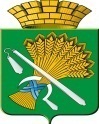 ГЛАВА КАМЫШЛОВСКОГО ГОРОДСКОГО ОКРУГАП О С Т А Н О В Л Е Н И Еот 04.04.2018 года    № 291г. КамышловО внесении изменений в постановление главы Камышловского городского округа от 17.10.2014 года № 1701 «О создании Межведомственной комиссии при администрации Камышловского городского округа по вопросам социальной реабилитации лиц, отбывших уголовное наказание» В целях повышения эффективности функционирования и координации деятельности по вопросам социальной реабилитации лиц, отбывших уголовное наказание, в связи с изменением кадрового состава членов Межведомственной комиссии при администрации Камышловского городского округа по вопросам социальной реабилитации лиц, отбывших уголовное наказание,ПОСТАНОВЛЯЮ:Внести следующие изменения в п.п.2.1 п.2 постановление главы Камышловского городского округа от 17.10.2014 года № 1701 «О создании Межведомственной комиссии при администрации Камышловского городского округа по вопросам социальной реабилитации лиц, отбывших уголовное наказание»:Исключить из состава комиссии:Половникова А.В. - заместителя главы администрации Камышловского городского округа по социальным вопросам.Хохрякову А.М. - ведущего специалиста Комитета по образованию, культуре, спорту и делам молодежи администрации Камышловского городского округа.        Соболеву А.А. - председателя Комитета по образованию, культуре, спорту и делам молодежи администрации Камышловского городского округа,Кремер  А.А. - и.о.  начальника ФГУ ИЗ-66/4 Шкаева В.Н. - начальника Межмуниципального отдела МВД РФ «Камышловский» Включить в состав комиссии:- Соболеву А.А. заместителя главы администрации Камышловского городского округа по социальным вопросам, Председателя Межведомственной комиссии при администрации Камышловского городского округа по вопросам социальной реабилитации лиц, отбывших уголовное наказание; - Сенцову О.А. ведущего специалиста Комитета по образованию, культуре, спорту и делам молодежи администрации Камышловского городского округа, ответственный секретарь, - Мишенькину А.А.,   председателя Комитета по образованию, культуре, спорту и делам молодежи администрации Камышловского городского округа,- Черевко С.П., начальника Межмуниципального отдела МВД РФ «Камышловский» (по согласованию);- Кадомцева М.С., начальник федерального казенного учреждения СИЗО – 4 (по согласованию)- Михаленко Н.Н., начальник Камышловского межмуниципального филиала Федерального казенного учреждения Уголовно-исполнительной инспекции Главного управления Федеральной службы исполнения наказания. Российской Федерации по Свердловской области (по согласованию).2. Контроль исполнения настоящего постановления возложить на заместителя главы администрации Камышловского городского округа А.А.Соболеву.Глава Камышловского городского округа                                А.В.Половников